S2 Fig. LD plots for CEU, Asians and Yoruba (YRI) based on HapMAP version 3. 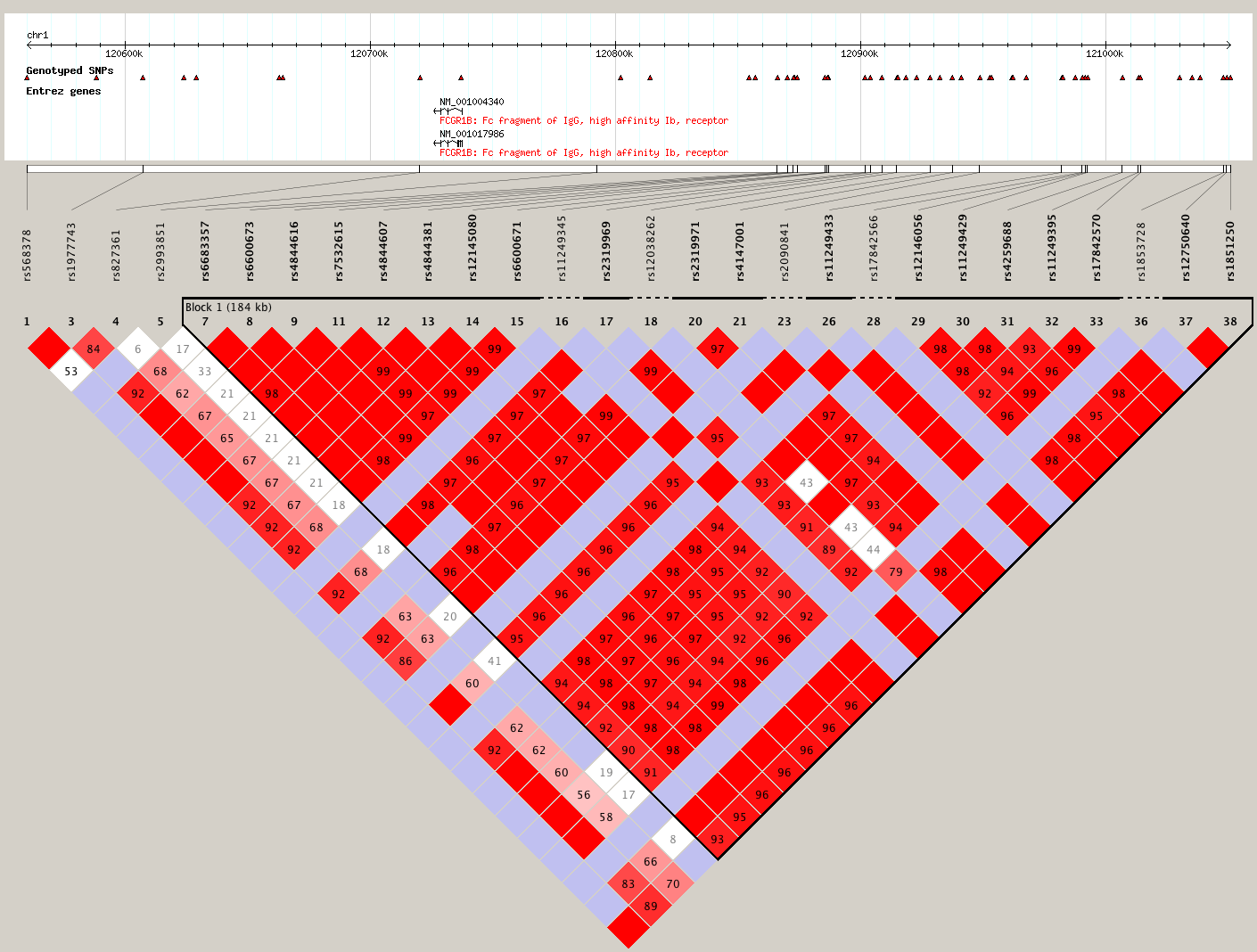 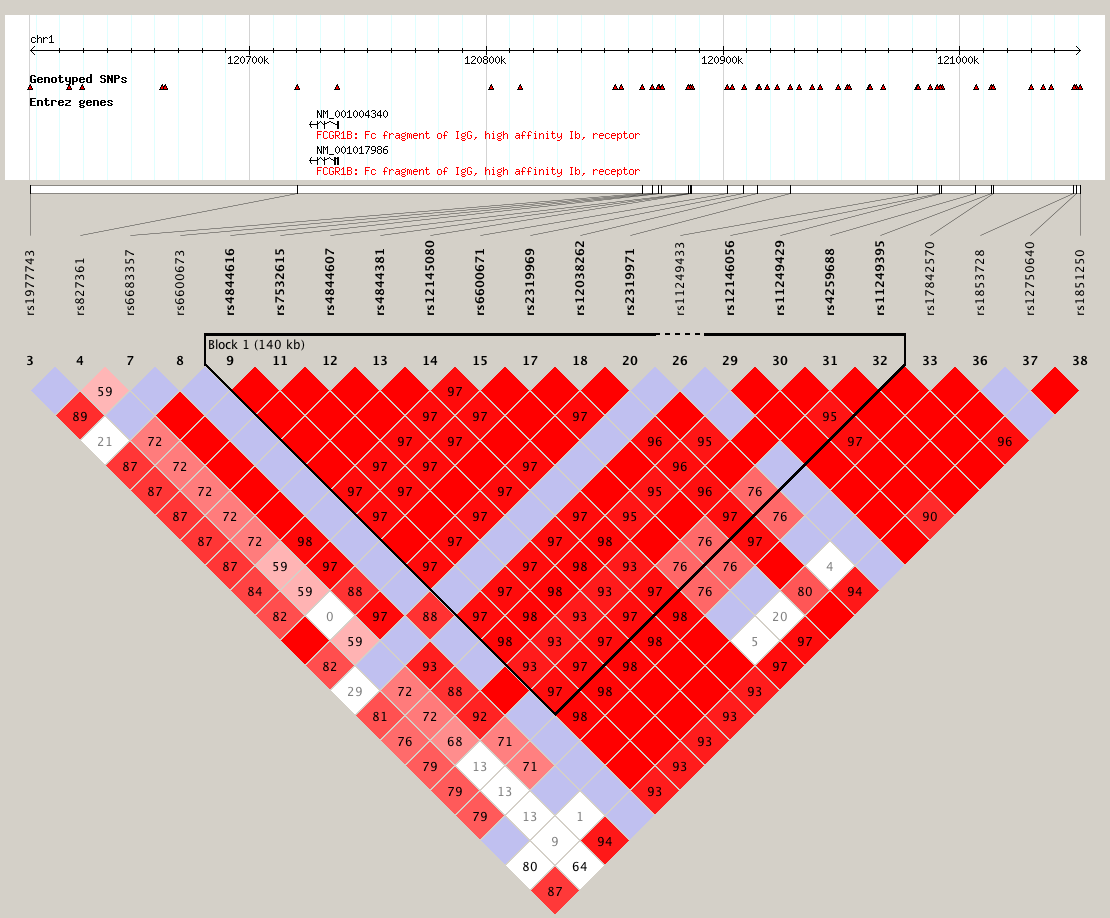 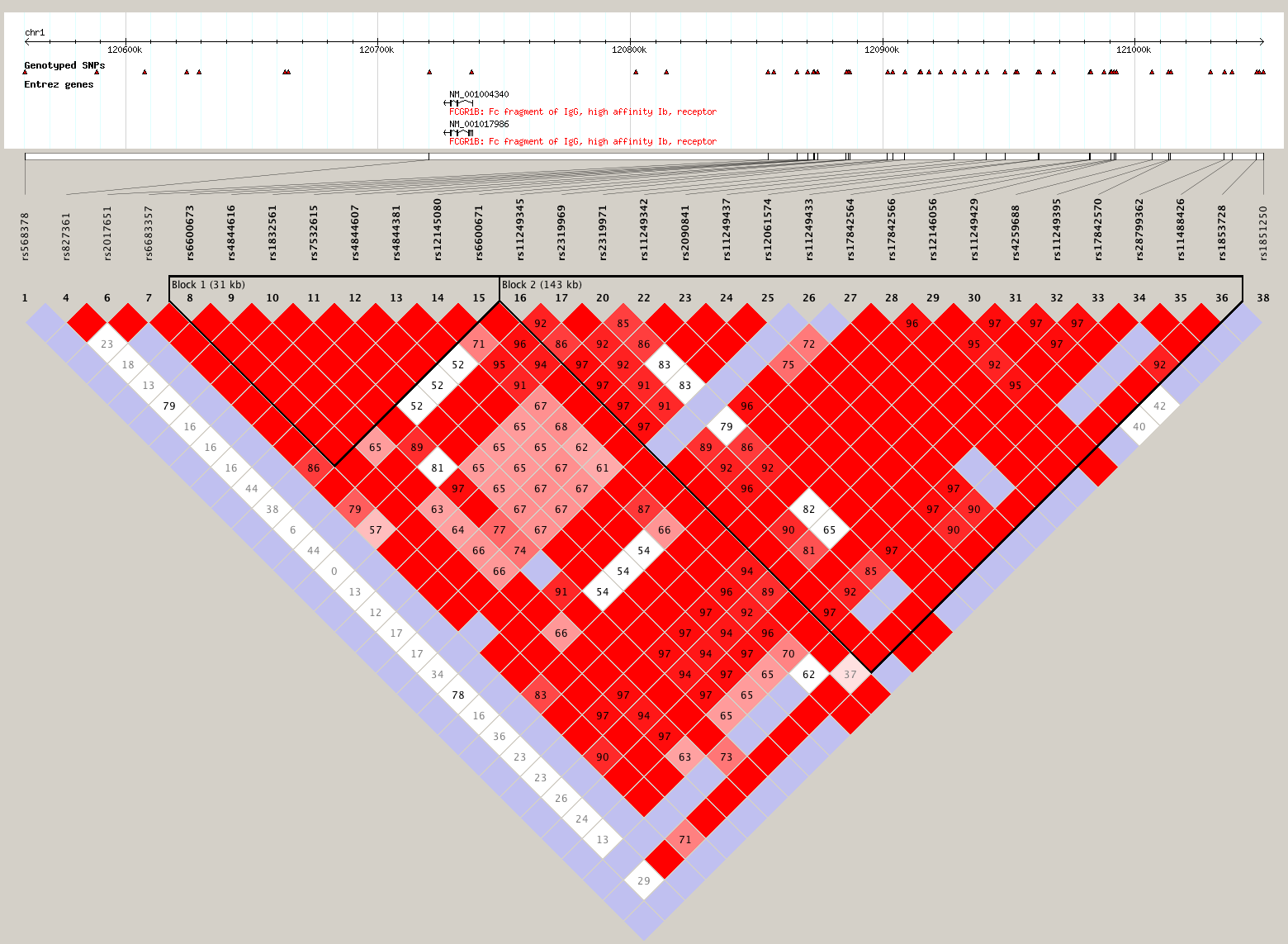 